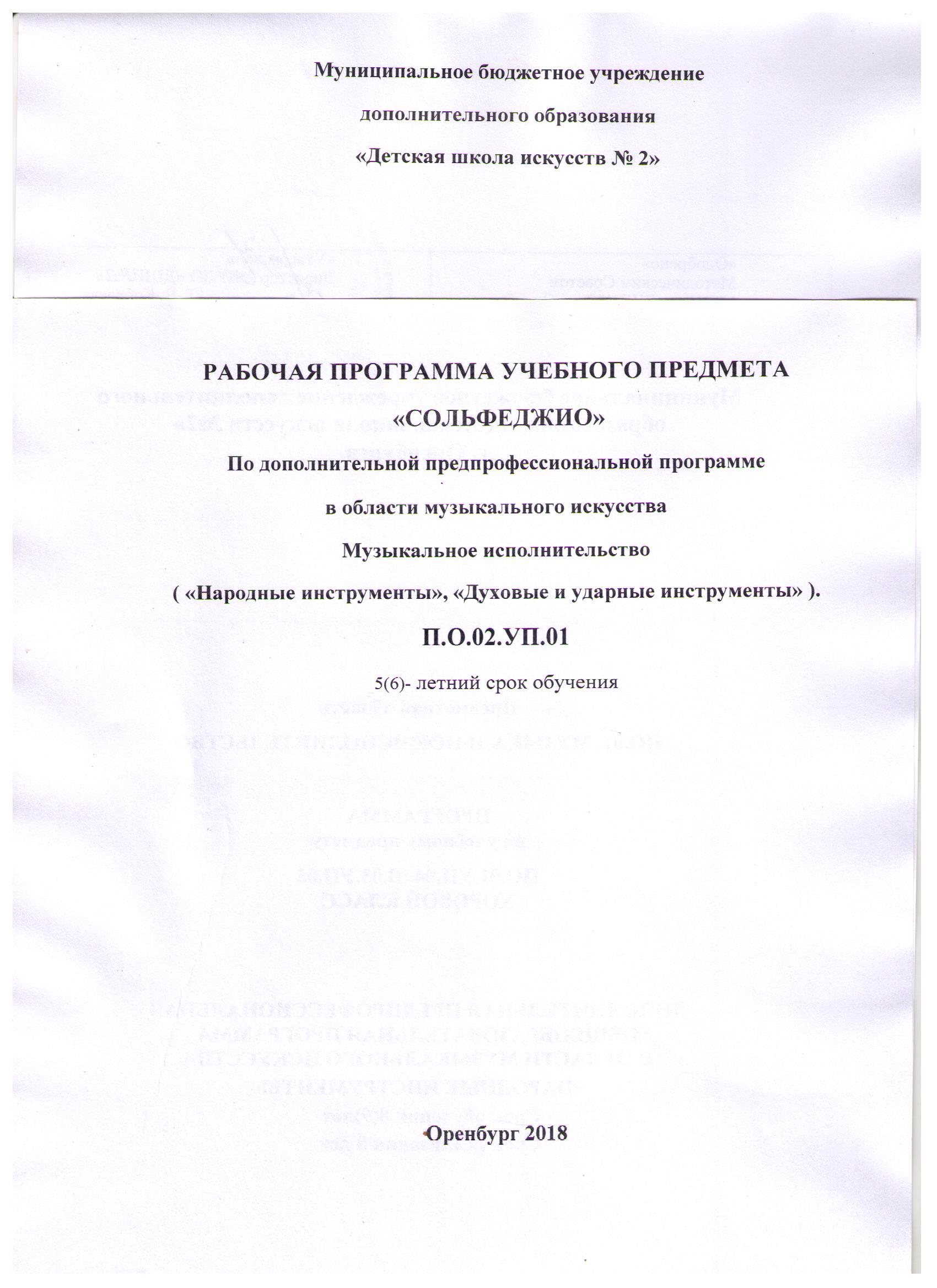 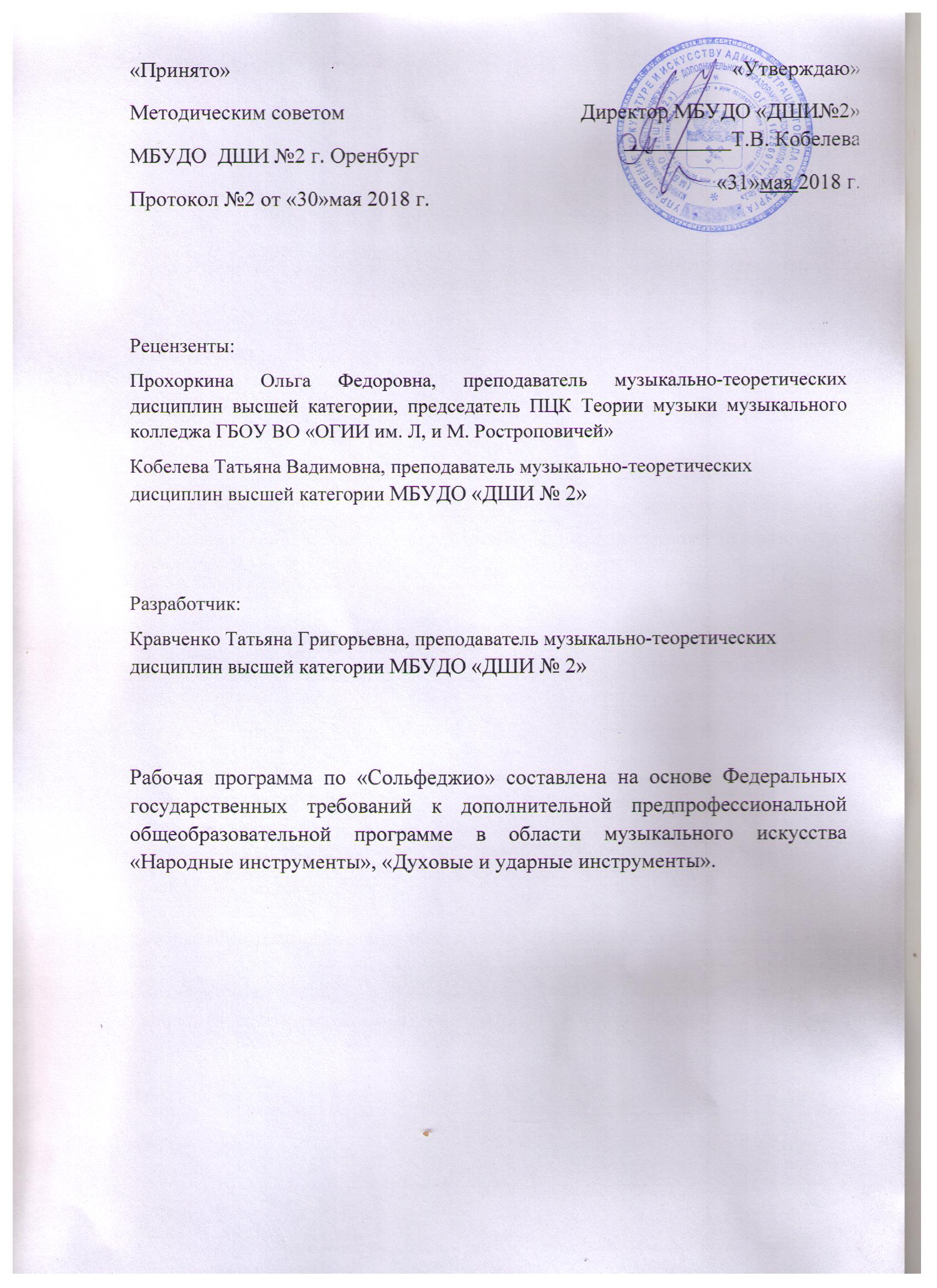 Структура программы учебного предметаI.	Пояснительная записка							-Характеристика учебного предмета, его место и роль в образовательном  процессе;	- Срок реализации учебного предмета;           -Цель и задачи учебного предмета;	- Объем учебного времени, предусмотренный учебным планом образовательного учреждения на реализацию учебного предмета;	- Форма проведения учебных аудиторных занятий;	- Обоснование структуры программы учебного предмета; 	- Описание материально-технических условий реализации учебного предмета;II.	Содержание учебного предмета						- Учебно-тематический план;-Распределение учебного материала по годам обучения;- Формы работы на уроках сольфеджио;III. 	Требования к уровню подготовки обучающихся		IV.  	Формы и методы контроля, система оценок 		- Аттестация: цели, виды, форма, содержание; 	- Критерии оценки;	- Контрольные требования на разных этапах обучения;-Фонд оценочных средствV.	Методическое обеспечение учебного процесса			- Методические рекомендации педагогическим работникам по основным формам 	   работы;	- Рекомендации по организации самостоятельной работы обучающихся;VI.   	Список рекомендуемой учебно-методической литературы	- Учебная литература,  - Учебно-методическая литература;- Методическая литература.I  Пояснительная записка.Характеристика учебного предмета, его место и роль в образовательном процессе. Сольфеджио является обязательным учебным предметом в детских школах искусств, реализующих программы предпрофессионального обучения. Курс «Сольфеджио»  как дисциплины призван пробуждать интерес к музыке, прививать профессиональные навыки, развивать музыкальные данные (слух, память, ритм), знакомить с теоретическими основами музыкального искусства, прививать элементарные  навыки анализа музыкального произведения, выявлять и развивать творческие задатки и самостоятельность мышления учащихся.Рабочая программа учебного предмета «Сольфеджио» является частью дополнительной предпрофессиональной общеобразовательной программы в области музыкального искусства «Народные инструменты», «Духовые и ударные инструменты». Дисциплина «Сольфеджио» находится в ряду обязательных дисциплин предпрофессиональной общеобразовательной программы. Дисциплина «Сольфеджио» принадлежит предметной области, соответствующей следующему индексу:  ПО. 02.Теория и история музыки, ПО.02.УП.01 - Сольфеджио.Срок реализации учебного предмета.Срок освоения программы «Сольфеджио» для детей, поступивших в образовательное учреждение в первый класс в возрасте с десяти до двенадцати лет по специальности «Народные инструменты», «Духовые и ударные инструменты», составляет 5 лет.Срок освоения программы «Сольфеджио» для детей, не закончивших освоение образовательной программы основного общего образования или среднего (полного) общего образования и планирующих поступление в образовательные учреждения, реализующие основные профессиональные образовательные программы в области музыкального искусства, может быть увеличен на один год.Цели и задачи учебного предметаОсновной целью освоения дисциплины – формирование и развитие  музыкально-теоретических навыков, обеспечивающих повышение музыкальной культуры личности учащегося. Целями являются овладение теоретическими знаниями, развитие способностей музыкально-слухового мышления, формирование музыкально-ценностных ориентаций. Задачи:Целенаправленное систематическое развитие музыкально-слуховых способностей и музыкальной памяти обучающихся, как основу для практических навыков.Воспитание основ аналитического восприятия, осознания некоторых закономерностей организации музыкального языка.Формирование теоретико-практических навыков и умение использовать их в комплексе при исполнении музыкального произведения, а также  в творческих формах музицирования.Выработка у обучающихся музыкально-слуховых представлений, осуществляющих  профессиональную ориентацию.Объем учебного времени, предусмотренный учебным планом образовательного учреждения на реализацию учебного предмета «Сольфеджио»:Таблица 1Нормативный срок обучения – 5 (6) летФорма проведения учебных аудиторных занятий – мелкогрупповая.Обоснование структуры программы учебного предмета.Обоснованием структуры программы являются ФГТ, отражающие все аспекты работы преподавателя с учеником. Программа содержит  следующие разделы:сведения о затратах учебного времени, предусмотренного на освоениеучебного предмета;распределение учебного материала по годам обучения;описание дидактических единиц учебного предмета;требования к уровню подготовки обучающихся;формы и методы контроля, система оценок;методическое обеспечение учебного процесса.В соответствии с данными направлениями строится основной раздел программы "Содержание учебного предмета".Описание материально-технических условий реализации учебного предметаВ младших классах активно используется наглядный материал: карточки с ритмическими рисунками ,«лесенка», изображающая строение мажорной гаммы. В старших классах применяются плакаты с информацией по основным теоретическим сведениям.Реализация программы учебного предмета «Сольфеджио» обеспечивается доступом каждого обучающегося к библиотечным фондам. Библиотечный фонд детской школы искусств укомплектовывается печатными и/или электронными изданиями. Дидактический материал подбирается педагогом на основе существующих методических пособий, учебников, сборников для сольфеджирования, сборников диктантов, а также разрабатывается педагогом самостоятельно. Учебные аудитории, предназначенные для реализации учебного предмета «Сольфеджио», оснащаются пианино или роялями, звукотехническим оборудованием, учебной мебелью ( досками, столами, стульями, стеллажами, шкафами) и оформляются наглядными пособиями.II Содержание учебного предмета.Учебно-тематический планУчебно-тематический план содержит примерное распределение учебного материала каждого класса в течение всего срока обучения. Преподаватель может спланировать порядок изучения тем исходя из особенностей каждой учебной группы, собственного опыта, сложившихся педагогических традиций. При планировании содержания занятий необходимо учитывать, что гармоничное и эффективное развитие музыкального слуха, музыкальной памяти, музыкального мышления возможно лишь в случае регулярного обращения на каждом уроке к различным формам работы (сольфеджирование, слуховой анализ, запись диктантов, интонационные, ритмические, творческие упражнения) независимо от изучаемой в данный момент темы.Срок обучения 5 (6) лет1 классТаблица 22 классТаблица 33 классТаблица 44 классТаблица 55 классТаблица 66-й классТаблица 7Самостоятельная работа обучающегося предусматривает выполнение домашнего задания, а также посещение учреждений культуры (филармония, театры, музеи и др.), участие в творческих мероприятиях и культурно-просветительской деятельности образовательного учреждения.При подготовке к контрольным урокам, экзаменам предусмотрено проведение консультаций в объеме, установленным ФГТ: первый-второй класс- по 2 часа и с третьего по шестой по 4 часа.Распределение учебного материала по годам обучения1 классПонятие о высоких и низких звуках. Регистр.Октавы. Знакомство с клавиатурой фортепиано.Названия звуков.Нотный стан.Формирование навыков нотного письма. Звукоряд, гамма, ступени, вводные звуки, опевание.Цифровое обозначение ступеней.Устойчивость и неустойчивость.Тональность, тоника, тоническое трезвучие.Мажор и минор (сопоставление одноименных ладов).Аккорд.Тон, полутон.Строение мажорной гаммы.Скрипичный и басовый ключи.Диез, бемоль, бекар.Ключевые знаки.Транспонирование.Размер. Размеры 2/4, 3/4, 4/4.Такт, тактовая черта, сильная доля.Длительности: четверть, две восьмые, половинная, половинная с точкой в простых ритмических группах.Паузы: целая, половинная, четвертная, восьмая.Затакт четверть, две восьмые.Фраза.2 классТональности до 2-х знаков в ключе.Параллельные тональности.Натуральный, гармонический, мелодический вид минора.Тетрахорд.Переменный лад.Интервалы ч.1, м.2, б.2, м.3, б.3, ч.4, ч.5, м.6, б.6,м.7, б.7. ч.8 и их обращения.Обращение трезвучий.Тоническое трезвучие с обращениямиСеквенция.Ритмическая группа четверть с точкой и восьмая.Ритмическая группа четыре шестнадцатых.Затакты четверть, две восьмые, одна восьмая.3 классТональности до 4 знаков в ключе.Главные трезвучия лада.Трезвучие. Виды трезвучий.Обращения трезвучий.Доминантовый септаккорд.Ритмические группы восьмая и две шестнадцатых, две шестнадцатых и восьмая.Пунктирный ритм.Размер 3/8.Тритоны: ув.4 на IV ступени, ум.5 на VII (повышенной) ступени в мажоре и гармоническом миноре.4 классТональности до 5 знаков в ключе.Трезвучия главных ступеней с обращениями.Уменьшенное трезвучие на VII ступени в мажоре и гармоническом миноре.Обращения доминантового септаккорда.Отклонение, модуляция.Ритмическая группа восьмая с точкой и две шестнадцатые.Синкопа.Триоль.Размер 6/8.5 классКвинтовый круг тональностей.Тональности до 7 знаков в ключе.Буквенные обозначения звуков, тональностей.Гармонический мажор.Альтерация, хроматизм.Хроматические проходящие и вспомогательные звуки.Хроматическая гамма.Ум.5 на II и ув.4 на VI в гармоническом мажоре и натуральном миноре.Характерные интервалы ув.2, ум.7 (для подвинутых групп -  ум. 4, ув.5)  в гармоническом мажоре и миноре.Вводные септаккорды в натуральном и гармоническом мажоре, гармоническом миноре.Ритмические группы  с залигованными нотами.Ритмические группы шестнадцатыми в размерах 3/8, 6/8.Переменный размер.6 класс Кварто-квинтовый круг тональностей.Буквенные обозначения тональностей.Натуральный, гармонический, мелодический вид мажора и минора.Тональности первой степени родства.Энгармонически равные тональности.Хроматические проходящие и вспомогательные звуки.Хроматическая гамма.Диатонические интервалы.Тритоны натурального и гармонического вида мажора и минора.Характерные интервалы в гармоническом мажоре и миноре.Энгармонизм тритонов.Энгармонизм диатонических и характерных интервалов.Главные и побочные трезвучия.Главные септаккорды с разрешением.Уменьшенное, увеличенное трезвучие с разрешением.Период, предложения, каденции, расширение, дополнение.Формы работы на уроках сольфеджиоОсновные формы работы и виды заданий на уроках сольфеджио служат для развития музыкального слуха, памяти, чувства ритма, творческой инициативы, помогают практическому освоению теоретического материала, формируют навыки чтения с листа, чистого интонирования, слухового анализа, записи мелодий по слуху, подбора аккомпанемента. На каждом уроке необходимо пропорционально сочетать упражнения по развитию интонационных навыков, сольфеджированию, ритмические упражнения, слуховой анализ, различные виды музыкальных диктантов, задания на освоение теоретических понятий, творческие упражнения.1 классИнтонационные упражненияВыработка равномерного дыхания, умения распределять его на музыкальную фразу. Слуховое осознание чистой интонации.Пение песен-упражнений из 2-3-х соседних звуков с постепенным расширением диапазона и усложнением (с ручными знаками, с названиями нот, на слоги и т.д. по выбору педагога).Пение мажорных гамм вверх и вниз, отдельных тетрахордов.Пение тонического трезвучия с разной последовательностью звуков.Пение устойчивых ступеней, неустойчивых ступеней с разрешениями, опеваний устойчивых ступеней.Пение мажорного и минорного трезвучия от звука.Сольфеджирование, чтение с листаПение несложных песен с текстом, с сопровождением и без сопровождения.Пение выученных песен от разных звуков, в пройденных тональностях.Пение простых мелодий по нотам, с названием нот и тактированием (мелодии включают поступенное движение вверх и вниз,  повторяющиеся звуки, скачки на тонику, ритмические длительности – четверть, две восьмые, половинная) в размер 2/4, половинная с точкой в размере 3/4, целая в размере 4/4, затакт четверть, две восьмые)Пение мелодий с названием нот и тактированием наизусть.Ритмические упражненияПовторение данного ритмического рисунка условно выбранными слогами, простукиванием.Простукивание, повторение слогами ритмического рисунка прослушанной мелодии.Простукивание, исполнение на  слоги  записанного ритмического рисунка (использование ритмических карточек, таблиц на усмотрение педагога).Узнавание мелодии по ритмическому рисунку.Проработка размеров 2/4, 3/4, 4/4, различных ритмических групп с восьмыми, четвертями, половинными.Навыки тактирования и дирижирования.Понятие «ритмическое остинато». Исполнение простого ритмического остинато на основе элементарных ритмоформул.Использование ритмического остинато как аккомпанемента к выученным песням (возможно с использованием шумовых ударных инструментов).Исполнение простейших ритмических партитур.Сольмизация музыкальных примеров.Слуховой анализОпределение на слух и осознание в прослушанном музыкальном примере лада, размера, сильных и слабых долей, темпа, количества фраз, структуры.Определение на слух различных мелодических оборотов, включающих в себя поступенное движение вверх и вниз, повторение звука, скачки на устойчивые звуки.Определение на слух отдельных ступеней лада.Определение на слух мажорного и минорного трезвучий в мелодическом и гармоническом звучании.Музыкальный диктантРабота над развитием музыкальной памяти и внутреннего слуха.Подготовительные упражнения к диктанту:- запоминание без предварительного пропевания небольшой фразы и воспроизведение ее на нейтральный слог или с текстом;- устные диктанты, воспроизведение на слоги или с названием нот небольших попевок после проигрывания (с тактированием или без);- воспитание навыков нотного письма.Запись:- знакомых, ранее выученных мелодий, предварительно спетых с названием звуков,- ритмического рисунка мелодии,- мелодий в объеме 2-4 тактов (для продвинутых групп - 8 тактов) в пройденных тональностях с использованием пройденных мелодических оборотов и ритмических фигурТворческие заданияДопевание мелодии на нейтральный слог, с названием звуков.Импровизация простейших мелодий на заданный текст.Импровизация простейшего ритмического аккомпанемента к проработанным мелодиям.Импровизация и сочинение мелодии на заданный ритмический рисунок.Запись сочиненных мелодий.2 классИнтонационные упражненияПение гамм.Пение верхнего тетрахорда в различных видах минора.Пение в мажоре и миноре тонического трезвучия, отдельных ступеней, мелодических оборотов, включающих опевания, скачки на устойчивые ступени (по ручным знакам, цифровке, таблице на усмотрение педагога).Пение пройденных интервалов на ступенях гаммы (м.2, б.2, м.3, б.3, устойчивые ч.4 ,ч.5, ч.8).Пение пройденных интервалов (терции, кварты, квинты, октавы) двухголосно.Пение простейших секвенций.Сольфеджирование, чтение с листаПение несложных песен с текстом, выученных на слух (с сопровождением фортепиано и без).Разучивание по нотам мелодий в пройденных тональностях, в размерах 2/4, 3/4, 4/4 с дирижированием.Транспонирование выученных мелодий в пройденные тональности.Пение с листа простых мелодий с названием нот или на нейтральный слог, с дирижированием.Пение простых двухголосных примеров группами, с игрой одного из голосов.Ритмические упражнения          Повторение данного ритмического рисунка на слоги.Простукивание ритмического рисунка по слуху.Простукивание ритмического рисунка исполненной мелодии.Простукивание ритмического рисунка по записи, по карточкам и т.д.Дирижирование в размерах 2/4, 3/4, 4/4.Ритмические фигуры четверть с точкой и восьмая, четыре шестнадцатых, в продвинутых группах – восьмая и две шестнадцатых, две шестнадцатых и восьмая.Ритмический аккомпанемент к выученным мелодиям.Ритмическое остинато, ритмические партитуры.Сольмизация нотных примеров.Ритмические диктанты.Слуховой анализОпределение на слух и осознание лада (мажор, минор трех видов), размера, особенностей структуры, ритма в прослушанном музыкальном построении.Определение  мелодических оборотов, включающих движение по звукам тонического трезвучия, опевания устойчивых ступеней, разрешения неустойчивых ступеней в устойчивые.Определение пройденных интервалов в гармоническом и мелодическом звучании.Определение мажорного и минорного трезвучия в гармоническом и мелодическом звучании.Музыкальный диктантПродолжение работы над развитием музыкальной памяти и внутреннего слуха (устные диктанты, запись выученных мелодий по памяти).Письменный диктант в объеме 4-8 тактов с предварительным разбором, в пройденных тональностях, включающий знакомые мелодические и ритмические обороты, затакты (две восьмые, четверть, восьмая), паузы четвертные, восьмые.Запись мелодий, подобранных на фортепиано.Творческие заданияДосочинение мелодии (на нейтральный слог, с названием звуков).Сочинение мелодических вариантов фразы.Сочинение мелодии на заданный ритм.Сочинение мелодии на заданный текст.Запоминание запись сочиненных мелодий.Подбор баса к мелодии.3 классИнтонационные упражненияПение мажорных и минорных гамм (три вида минора), отдельных тетрахордов.Пение тонических трезвучий с обращениями.Пение главных трезвучий лада с разрешениями.Пение устойчивых и неустойчивых звуков с разрешениями, опеваний.Пение диатонических секвенций с использованием пройденных мелодических и ритмических оборотов.Пение пройденных интервалов на ступенях тональности и от звука вверх и вниз.Пение интервалов двухголосно.Пение мажорного и минорного трезвучия трёхголосно.Пение доминантового септаккорда с разрешением в мажоре и гармоническом миноре.Пение диатонических секвенций, включающих пройденные обороты.Сольфеджирование и чтение с листаПение в пройденных тональностях более сложных песен, выученных на слух и по нотам, с названием звуков и с текстом, включающих основные изученные интонационные обороты и ритмические фигуры, с дирижированием.Пение с листа мелодий в пройденных тональностях, включающих движение по звукам тонического трезвучия и его обращений, движение по звукам главных трезвучий лада, доминантового септаккорда, скачки на пройденные интервалы.Разучивание и пение по нотам двухголосных примеров группами, дуэтом, с одновременной игрой второго голоса на фортепиано.Транспонирование выученных мелодий в пройденные тональности.Ритмические упражненияРитмические упражнения с использованием пройденных длительностей: простукивание ритмического рисунка по нотной записи, по слуху.Ритмические фигуры восьмая и две шестнадцатых, две шестнадцатых и восьмая, пунктирный ритм в размерах 2/4, 3/4, 4/4.Размер 3/8, основные ритмические фигуры.Затакты восьмая, две восьмые, три восьмые.Ритмический аккомпанемент.Ритмическое остинато.Ритмические партитуры (ритмическое двухголосие двумя руками).Ритмические диктанты. Сольмизация выученных и незнакомых примеров.Слуховой анализОпределение на слух лада, размера, структуры, ритмических особенностей, знакомых мелодических оборотов в прослушанном музыкальном построении.Определение на слух интервалов в гармоническом и мелодическом звучании от звука, в ладу, последовательностей в ладу из 3 интервалов.Определение на слух мажорного и минорного трезвучия и его обращений в гармоническом и мелодическом звучании, взятых от звука.Определение на слух функциональной краски главных трезвучий, доминантового септаккорда в пройденных тональностях.Музыкальный диктантРазличные формы устного диктанта.Запись выученных мелодий.Письменный диктант в пройденных тональностях, в объеме 4-8 тактов, включающий знакомые мелодические обороты, ритмические фигуры, затакты, в размерах 2/4, 3/4, 4/4.Творческие заданияИмпровизация и сочинение мелодий на заданный ритм.Импровизация и сочинение мелодий на данный текст.Импровизация и сочинение второго предложения (с повтором начала, в параллельной тональности).Сочинение мелодии с использованием изученных мелодических и ритмических оборотов, в пройденных размерах.Подбор аккомпанемента из предложенных аккордов.4 классИнтонационные упражненияПение гамм в пройденных тональностях (до 5 знаков в ключе).Пение отдельных ступеней, мелодических оборотов.Пение трезвучий главных ступеней с обращениями и разрешениями, доминантового септаккорда с разрешением, уменьшенного трезвучия на  VII ступени с разрешением, обращений доминантового септаккорда с разрешением.Пение ранее пройденных интервалов в тональности и от звука вверх и вниз.Пение последовательности интервалов одноголосно и двухголосно группами.Пение одного из голосов в двухголосном упражнении с проигрыванием другого голоса на фортепиано.Пение диатонических секвенций с использованием пройденных мелодических и ритмических оборотов.Сольфеджирование, пение с листаПение мелодий с более сложными мелодическими и ритмическими оборотами, с отклонениями в тональность доминанты и параллельную тональность, включающих изученные мелодические и ритмические обороты, в пройденных тональностях, в пройденных размерах с дирижированием.Пение мелодий с листа, в пройденных тональностях и размерах, включающих движение по звукам главных трезвучий, доминантового септаккорда с обращениями, Пение одного из голосов двухголосного примера с одновременным проигрыванием другого голоса на фортепиано. Транспонирование выученных мелодий в пройденные тональности.Ритмические упражненияРитмические упражнения в размерах 2/4, ¾, 4/4 с использованием ритмических групп четверть с точкой и две шестнадцатые, триоль, синкопа, в размерах 3/8 и 6/8 с восьмыми и четвертями.Ритмический аккомпанемент к исполняемым мелодиям.Двухголосные ритмические упражнения группами и индивидуально (двумя руками).Ритмически е диктанты.Сольмизация нотных примеров (выученных и с листа).Слуховой анализОпределение на слух лада (включая наличие простейших отклонений и модуляций), размера, структуры, ритмических особенностей, знакомых мелодических  оборотов в прослушанном музыкальном построении.Определение на слух пройденных интервалов в ладу и от звука в гармоническом и мелодическом звучании.Определение на слух последовательности из 4-5 интервалов в ладу.Определение на слух пройденных аккордов в тональности и от звука.Определение на слух последовательности из 3-5 аккордов в тональности.Музыкальный диктантРазличные формы устных диктантов.Запись мелодий по памяти.Письменный диктант в пройденных тональностях в объеме 8-10 тактов, включающий пройденные мелодические обороты, ритмические группы в размерах 2/4, 3/4, 4/4, для подвинутых групп – модулирующие диктанты в тональность доминанты или параллельную.Творческие заданияИмпровизация и сочинение мелодических и ритмических вариантов фразы, предложения.Импровизация и сочинение мелодий с использованием интонаций пройденных интервалов, аккордов, мелодических оборотов, включающих движения по главных трезвучиям, доминантовому септаккорду и их обращениям.Подбор баса и аккомпанемента к мелодии из главных аккордов.Сочинение мелодий на заданный ритмический рисунок или с использованием пройденных ритмических оборотов.Пение мелодий с собственным  сочиненным аккомпанементом.5 классИнтонационные упражненияПение всех гамм (мажор – натуральный и гармонический вид, минор – три вида).Пение отдельных ступеней  и мелодических оборотов, включающих простейшие альтерации ступеней.Пение диатонических секвенций с использованием пройденных мелодических и ритмических оборотов.Пение всех пройденных интервалов от звука вверх и вниз.Пение всех пройденных интервалов в тональности, в том числе тритонов на II и VI ступенях минора и гармонического мажора, характерных интервалов в гармоническом мажоре и миноре.Пение интервальных последовательностей одноголосно и двухголосно, с исполнением второго голоса на фортепиано.Пение всех пройденных аккордов от звука и в тональности.Пение последовательности аккордов одноголосно и группами.Сольфеджирование и чтение с листаПение более сложных мелодий в пройденных тональностях, включающих элементы хроматизма и модуляций, пройденные ритмические группы, с дирижированием.Пение с листа мелодий, включающих знакомые мелодические обороты, с дирижированием.Пение двухголосных примеров дуэтами, с собственным исполнением второго голоса на фортепиано.Пение выученных мелодий (песен) с собственным аккомпанементом на фортепиано по нотам.Транспонирование выученных мелодий в другие тональности.Ритмические упражненияРитмические упражнения с использованием ритмических групп с залигованными нотами, внутритактовых, меджутактовых синкоп в размерах 2/4, 3/4, 4/4, с использованием ритмических фигур с шестнадцатыми в размерах 3/8, 6/8.Ритмический аккомпанемент к мелодиям.Двухголосные ритмические упражнения группами и индивидуально.Ритмические диктанты.Сольмизация выученных и незнакомых примеров.Слуховой анализОпределение на слух лада, размера, структуры, ритмических особенностей, наличия отклонений и модуляций в прослушанном музыкальном построении.Определение мелодических оборотов, включающих движение по звукам обращений главных трезвучий, доминантового септаккорда, по звукам уменьшенного трезвучия и вводных септаккордов.Определение на слух мелодических оборотов, включающих интонации тритонов, характерных интервалов, остальных пройденных интервалов.Определение на слух всех пройденных интервалов в гармоническом звучании  отдельно от звука или в тональности, последовательности из 4-6 интервалов в тональности.Определение на слух всех пройденных  аккордов в гармоническом звучании отдельно от звука или в тональности, последовательности из 4-6 аккордов в тональности.Музыкальный диктант	Различные формы устного диктанта.Запись знакомых мелодий по памяти.Письменный диктант в объеме 8-10 тактов, в пройденных размерах, включающий изученные мелодические обороты, в том числе с хроматическими звуками, отклонениями, изученные ритмические обороты, в том числе с залигованными нотами, разными видами синкоп.Творческие заданияИмпровизация и сочинение мелодий разного характера, жанра.Мелодий с интонациями пройденных интервалов, движением по звукам изученных аккордов, с использованием хроматических звуков.Подбор аккомпанемента к мелодиям.Подбор второго голоса к мелодии.Сочинение интервальных и аккордовых последовательностей.6 класс Интонационные упражненияПение гамм до 7 знаков в ключе  (натуральный, гармонический, мелодический мажор и минор) от разных ступеней.Пение мелодических оборотов с использованием хроматических вспомогательных, хроматических проходящих звуков.Пение хроматической гаммы, мелодических оборотов с ее фрагментами.Пение всех пройденных интервалов от звука и в тональности вверх и вниз.Пение пройденных интервалов от звука и в тональности двухголосно.Пение всех трезвучий от звука вверх и вниз.Пение главных трезвучий с обращениями в тональности.Пение главных септаккордов в тональности  вверх и вниз.Пение одного из голосов аккордовой или интервальной последовательности с проигрыванием остальных голосов на фортепиано.Пение одноголосных секвенций  (диатонических или модулирующих).Сольфеджирование, чтение с листаРазучивание и пение с дирижированием мелодий в пройденных тональностях, включающих хроматические вспомогательные и проходящие звуки, элементы хроматической гаммы, отклонения и модуляции в родственные тональности, сопоставления одноименных тональностей, интонации пройденных интервалов и аккордов, с использованием пройденных ритмических фигур в изученных размерах. Примеры исполняются по нотам с дирижированием, а также наизусть с дирижированием.Транспонирование выученных мелодий на секунду. Закрепление навыка чтения с листа и дирижирования. Пение двухголосных примеров гармонического, полифонического склада дуэтом и с собственным исполнением второго голоса на фортепиано. Пение выученных мелодий, песен, романсов с собственным аккомпанементом на фортепиано по нотамРитмические упражненияРитмические упражнения с использованием всех пройденных длительностей и размеров, двухголосные ритмические упражнения в ансамбле и индивидуально, включающих ритмические фигуры: различные виды междутактовых и внутритактовых синкоп, залигованные ноты, различные виды триолей, паузы.Ритмические диктантыСольмизация выученных примеров и при чтении с листа.Слуховой анализОпределение на слух и осознание в прослушанном музыкальном построении его формы (период, предложения, фразы, секвенции, каденции, расширение, дополнение), размера, ритмических особенностей.Определение мелодических оборотов, включающих движение по звукам пройденных септаккордов, увеличенного трезвучия,  скачки на пройденные интервалы.Определение хроматических вспомогательных и проходящих звуков, фрагментов хроматической гаммы  в мелодии. Определение отклонений и модуляций в родственные тональности.Определение всех пройденных интервалов в ладу и от звука, в мелодическом и гармоническом звучании, последовательностей из интервалов в тональности  (6-8 интервалов).Определение всех пройденных аккордов от звука, функций аккордов в ладу, различных оборотов, последовательностей из нескольких аккордов (6-8 аккордов).Музыкальный диктантРазличные формы устного диктанта, запись мелодий по памяти.Письменный диктант в объеме 8-10 тактов, в пройденных тональностях и размерах, включающий пройденные мелодические обороты, хроматические вспомогательные и хроматические проходящие звуки, движение по звукам пройденных аккордов, скачки на пройденные интервалы,  изученные ритмические фигуры с различными видами синкоп, триолей, залигованных нот, паузы, отклонения в тональности 1 степени родства. Возможно модулирующее построение в родственные тональности.Запись  интервальной последовательности. Запись аккордовых последовательностей.Творческие заданияИмпровизация и сочинение мелодий в пройденных тональностях и размерах, включающих интонации пройденных интервалов и аккордов, хроматические проходящие и вспомогательные звуки, отклонения и модуляции в тональности первой степени родства, пройденные ритмические фигурыИмпровизация и сочинение мелодий на заданный ритмический рисунок.Импровизация и сочинение мелодий различного характера, формы, жанра.Подбор подголоска к мелодии.Подбор аккомпанемента к мелодии.Сочинение и запись двухголосных построений.Сочинение и запись аккордовых последовательностей.III Требования к уровню подготовки обучающихсяДанная программа должна обеспечивать достижения учащимися результатов освоения программы «Сольфеджио» в соответствии с ФГТ.Результаты освоения учебной программы «Сольфеджио» должны отражать сформированный комплекс знаний, умений и навыков, наличие у обучающегося художественного вкуса, сформированного звуковысотного музыкального слуха и памяти, чувства лада, метроритма, знания музыкальных стилей, способствующих творческой самостоятельности, в том числе:знать:все теоретические понятияосновные музыкальные терминытемповые обозначениизакономерности формообразованияособенности ладовых системуметь:правильно и интонационно точно петь одноголосные и двухголосные музыкальные примеры;записывать музыкальные построения средней трудности с использованием навыков слухового анализа;слышать и анализировать аккордовые и интервальные цепочки;осуществлять анализ элементов музыкального языка;импровизировать на заданные музыкальные темы или ритмические построения;владеть:элементами музыкального языка (исполнение на инструменте,                                          запись по слуху и т. п.);навыками сольфеджирования, чтения с листа;приобрести опыт:использования знаний в работе с другими дисциплинами образовательной программы;планирования своей домашней работы.Обучающиеся, освоившие программу, должны обладать высокой  мотивацией к выполнению задания; осуществлять самостоятельный контроль за своей учебной деятельностью; давать объективную оценку своему труду.IV Формы и методы контроля, система оценокАттестация: цели, виды, формы, содержание.Аттестация: цели, виды, формы, содержание.Цели аттестации: установить соответствие достигнутого учеником уровня знаний и умений на определенном этапе обучения программным требованиям.Формы контроля: текущий, промежуточный, итоговый. Текущий контроль осуществляется регулярно преподавателем на уроках, он направлен на поддержание учебной дисциплины, ответственную организацию домашних занятий. При выставлении оценок учитываются качество выполнения предложенных заданий, инициативность и самостоятельность при выполнении классных и домашних заданий, темпы продвижения ученика. Особой формой текущего контроля является контрольный урок в конце каждой четвертиПромежуточный контроль – контрольный урок в конце каждого учебного года. Учебным планом предусмотрен промежуточный контроль в форме экзамена в 3 классе (при 5-летнем плане обучения) Итоговый контроль – осуществляется по окончании курса обучения. При 5-летнем сроке обучения - в 5 классе, при 6-летнем - в 6 классе.Виды  и содержание контроля:- устный опрос (индивидуальный и фронтальный), включающий основные формы работы – сольфеджирование одноголосных и двухголосных примеров, чтение с листа, слуховой анализ интервалов и аккордов вне тональности и в виде последовательности в тональности, интонационные упражнения;самостоятельные письменные задания  - запись музыкального диктанта, слуховой анализ, выполнение теоретического задания; «конкурсные» творческие задания (на лучший подбор аккомпанемента, сочинение на заданный ритм, лучшее исполнение и т. д.).График проведения промежуточной аттестации в областях муз. искусства:  «Народные инструменты», «Духовые и ударные инструменты» - во 2, 4, 6, 8, 9 полугодиях, то есть в конце 1, 2, 4 классов и в конце первого полугодия в 5 и 6классе – контрольные уроки. В конце 3класса, то есть в 6 полугодии – экзамен. По окончании реализации программы учебного предмета сольфеджио проводится итоговая аттестация в форме экзамена. Экзамен проводится в 5 классе, в 10 полугодии, за пределами аудиторных занятий. Экзамен по сольфеджио состоит из двух частей – письменного задания (диктант) и устного опроса. Экзамен принимается двумя – тремя преподавателями, в том числе и преподавателем, который вел сольфеджио, кандидатуры которых были согласованы с методическим советом и утверждены руководителем образовательного учреждения. Опрос обучающихся проводит преподаватель данной группы. Качество подготовки обучающихся оценивается по пятибалльной шкале: 5 (отлично), 4 (хорошо), 3 (удовлетворительно), 2 (неудовлетворительно). По сольфеджио для обучающихся проводятся консультации, с целью их подготовки к контрольным урокам, зачетам, экзаменам по усмотрению образовательного учреждения. Консультации проводятся в счет резерва учебного времени образовательного учреждения, согласно ФГТ. Годовая нагрузка консультаций в часах: 1 - 2 класс по 2 часа. 3 - 6 класс по 4 часа. По завершению всех экзаменов допускается пересдача экзамена по сольфеджио, по которому обучающийся получил неудовлетворительную оценку. Условия пересдачи и повторной сдачи экзамена определены в локальном нормативном акте образовательного учреждения «Положение о текущем контроле знаний и промежуточной аттестации обучающихся» Оценка, полученная на экзамене, заносится в экзаменационную ведомость, в том числе и неудовлетворительно. Примечание: итоговая аттестация в виде выпускного экзамена в 5 классе отменяется и переносится в 6 класс у обучающихся по шестилетнему сроку обучения.Критерии оценкиУровень приобретенных знаний, умений и навыков должен соответствовать программным требованиям.Задания должны выполняться в полном объеме и в рамках отведенного на них времени, что демонстрирует приобретенные учеником умения и навыки. Индивидуальный подход к ученику может выражаться в разном по сложности материале при однотипности задания.Для аттестации учащихся используется дифференцированная 5-балльная система оценок.Музыкальный диктантОценка 5 (отлично)– музыкальный диктант записан полностью без ошибок в пределах отведенного времени и количества проигрываний. Возможны небольшие недочеты (не более двух) в группировке длительностей или записи хроматических звуков.Оценка 4 (хорошо) - музыкальный диктант записан полностью в пределах отведенного времени и количества проигрываний. Допущено 2-3 ошибки в записи мелодической линии, ритмического рисунка, либо большое количество недочетов.Оценка 3 (удовлетворительно) - музыкальный диктант записан полностью в пределах отведенного времени и количества проигрываний, допущено большое количество (4-8) ошибок в записи мелодической линии, ритмического рисунка, либо музыкальный диктант записан не полностью (но больше половины).Оценка 2 (неудовлетворительно) – музыкальный диктант записан в пределах отведенного времени и количества проигрываний, допущено большое количество грубых ошибок в записи мелодической линии и ритмического рисунка, либо музыкальный диктант записан меньше, чем наполовину.Сольфеджирование, интонационные упражнения, слуховой анализОценка 5 (отлично) – чистое интонирование, хороший темп ответа, правильное дирижирование, демонстрация основных теоретических знаний.Оценка 4 (хорошо) – недочеты в отдельных видах работы: небольшие погрешности в интонировании, нарушения в темпе ответа, ошибки в дирижировании, ошибки в теоретических знаниях.Оценка 3 (удовлетворительно) – ошибки, плохое владение интонацией, замедленный темп ответа, грубые ошибки в теоретических знаниях.Оценка 2 (неудовлетворительно) - грубые ошибки, невладение интонацией, медленный темп ответа, отсутствие теоретических знаний.Контрольные требования на разных этапах обученияНа каждом этапе обучения ученики, в соответствии с требованиями программы, должны уметь:записывать музыкальный диктант соответствующей трудности, сольфеджировать разученные мелодии, пропеть незнакомую мелодию с листа,исполнить двухголосный пример (в ансамбле, с собственной игрой второго голоса, для продвинутых учеников – и с дирижированием);определять на слух пройденные интервалы и аккорды;строить пройденные интервалы и аккорды в пройденных тональностях письменно, устно и на фортепиано;анализировать музыкальный текст, используя  полученные теоретические знания;исполнять вокальное произведение с собственным аккомпанементом на фортепиано (в старших классах);знать необходимую профессиональную терминологию.Фонд оценочных средствНормативный срок обучения – 5 -6 лет1 классПромежуточная аттестация проводится с целью проверки знаний обучающихся основных музыкальных терминов, определений; степени овладения нотной грамотой в конце 1-го года обучения. Она включает в себя две письменные контрольные работы и один урок - устный опрос.Письменные работы состоят из заданий следующего содержания:определение на слух, диктант ритмический и мелодический;построение интервалов, запись гамм, ступеней.Примерные задания для письменной работы.Определить на слух лад (мажор, минор), 5-6 интервалов (от примы до квинты без тоновой величины), Б3 и М3Написать мелодический диктант, (4 такта или с точным повторением). Например: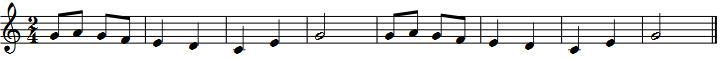 Проставить тактовые чѐрточки и недостающие длительности в мелодии (из числа выученных в году мелодий).Определить тональность мелодии.Транспонировать  мелодию.Определить размер мелодииПостроить несколько интервалов вверх и вниз без учѐта тоновой величины.Написать гамму в одной из изученных тональностей, Т3, вводные звуки. Выписать из гаммы заданные ступени (например, III,VI, II, I).Подписать ступени в данной мелодии.Устный опрос включает:пение после одного-двух прослушиваний несложные мелодические фразы   из  6 - 9 звуков ( два такта на   2/4, 3/4   в мажоре);  пение вверх и вниз пройденные   мажорные гаммы с названием ключевых знаков;пение вверх или вниз до тоники отрезок  мажорной гаммы от данной ступени лада;петь  в  гаммах тоническое трезвучие  и его обращения ;сольмизирование  с тактированием несложную нотную запись на  2/4 и  3/4;  сольфеджирование с листа простые нотные примеры  на 2/4 и 3/4 с дирижированием;простукивание ритмического рисунка, исполненного педагогом;простукивание ритмического рисунка, по нотной записи;проговаривание ритмического рисунка слогами с тактированием или без него;пение выученной в течение года песни с названием нот;анализировать одноголосную мелодию (направление движения мелодии, повторения, метроритм)определени на слух лада  (мажор, минор)Ответы на вопросы (возможно в форме блиц – вопросов, тестов, конкурса между группами обучающихся и т.д.).Примерный перечень вопросов к устному контрольному уроку.1.Назовите и покажите октавы на фортепиано (1-ю, 2-ю, малую, большую).Что означает знак «диез»?Что означает знак «бемоль»?Какую роль выполняет знак «бекар»?Что такое пульс?Что такое метр?Что такое ритм (ритмический рисунок)?Что такое пауза?Что такое такт? Что показывает тактовая черта?От чего зависит размер такта?Что показывает верхняя цифра размера?Что показывает нижняя цифра размера?Чем отличается доля от длительности?Какие длительности вы знаете? Назовите их от самой большой до самой маленькой.Назовите их от самой маленькой до самой большой.Сколько восьмых в четверти?Сколько четвертей в половинной?Сколько половинных в целой?Какие основные лады есть в музыке? Как их отличить друг от друга?20 Как называются звуки в ладу?Какой ступенью отличается мажор от минора?Как называется главный звук лада? Какая это ступень?Какие ступени лада называются устойчивыми?Если соединить название тоники и название лада, получится название…Что такое аккорд?Какой аккорд называется трезвучием?Что такое интервал? Какими словами называются расстояния между звуками?Что такое гамма?Как вы понимаете слова «консонанс», «диссонанс»? Какие бывают трезвучия?Что такое фраза?Что такое затакт?Что такое ключевые знаки?2 классПромежуточная аттестация проводится в конце учебного года с целью проверки дальнейшего освоения обучающимися основных музыкальных терминов, определений; закрепления навыков нотного письма и пения по нотам. Она включает в себя две письменные контрольные работы и один урок - устный опрос.Письменные работы состоят из заданий следующего содержания:определение на слух, диктант ритмический и мелодический;построение интервалов, запись гамм, ступеней.транспонирование мелодийумение правильно группировать мелодиюПримерные задания для письменной работы.1. Определить на слух лад (мажор, минор), 8 - 10 интервалов (от примы до октавы); Б3,М3,гаммы (мажор и три вида минора).Написать мелодический диктант, например: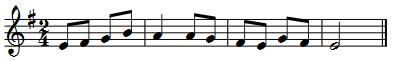 Правильно сгруппировать и проставить тактовые чёрточки в мелодии. Определять по знакам тональность.Построить несколько интервалов вверх с учётом тоновой величины.Определить данный интервал .Написать мажорную гамму в одной из пройденных тональностей, параллельную ей минорную гамму трѐх видов. Показать стрелками разрешение неустойчивых ступеней. Транспонировать данную мелодию.Устный опрос включает:Пение выученной в течение года песни с названием нот. «чтение с листа» (пение любой пройденной в году мелодии без подготовки).Пение гаммы в тональности этой песни (или в другой тональности), Т 3 (ступени вразбивку), вводных ступеней с разрешением. Пение минорной гаммы трѐх видов.Ответы на вопросы (возможно в форме блиц-вопросов, тестов и т.п.).Примерный перечень вопросов к устному контрольному уроку.Что такое тональность?Из чего складывается название тональности?Какие тональности называются параллельными?Назовите интервал между тониками параллельных тональностей.Что такое тетрахорд?Какие вы знаете виды минора?Какие ступени изменяются в гармоническом миноре? - в мелодическом?Какими знаками можно повысить звук?Что такое обращение интервалов?Назовите пары обратимых интервалов.Из каких терций состоит М5/3?Из каких терций состоит Б5/3?Какие ступени лада называются главными?Перечислите устойчивые и неустойчивые ступени. Как разрешаются неустойчивые ступени лада?Что такое мотив, фраза, предложение?Что такое секвенция?Назовите тоновую величину секст и септим. (Или: как строить интервалы, пользуясь их обращениями?)Какой ритм называется пунктирным?Что значит «транспонировать»?Можете ли вы совершить «путешествие» по квинтовому кругу тональностей?Можете ли вы назвать какие-нибудь темпы по-итальянски?Что такое «консонанс», «диссонанс»?Зачем нужны музыкальные ключи?классПромежуточная аттестация проводится в конце учебного года в форме экзамена – устного и письменного.Письменная работа состоит из заданий следующего содержания:Написать мелодический диктант. Например: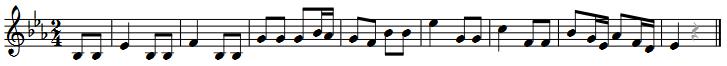 Построить диатонические интервалы в заданной тональности и разрешить их.Построить  4ув и 5 ум в  заданной тональности и разрешить.Построить главные трезвучия с обращениями и разрешениями.Построить трезвучия от звука (4 вида)Построить в заданной тональности Д7 и разрешить.Написать ключевые знаки в заданных тональностях.Правильно сгруппировать мелодию.Устный опрос включает задания:- пение пройденных гамм, отдельных ступеней, в том числе альтерированных;- пение пройденных интервалов от звука вверх и вниз;- пение пройденных интервалов в тональности;- пение пройденных аккордов от звука вверх и вниз;- пение пройденных аккордов в тональности;- чтение одноголосного примера с листа;- пение одноголосного примера, заранее выученного наизусть.Определить на слух: ряд простых интервалов вне тональности; тритоны с разрешением; ряд аккордов, гаммы (виды мажора и минора)Ответить на вопросы (возможны тестовые задания).Примерный перечень вопросов для устного контрольного урока.Ключевые знаки тональностей. Почему они появляются? Как запомнить знаки в тональностях от белых и чѐрных клавиш?Трезвучия в ладу. Сколько их можно построить? Назовите главные трезвучия.Структура септаккорда. Септаккорды в ладу. Д7 в основном виде.Что такое обращение трезвучий? Назовите обращения тезвучий.Структура секстаккордов и квартсекстаккордов.Что показывает каждая цифра в размере 3/8?Что такое тритон? На каких ступенях строится?Увеличенная кварта в мажоре и миноре.Уменьшённая квинта в мажоре и миноре.Группировка. Определение. Группировка вокальная и инструментальная.Что такое интервал? Что значит диссонанс интервала? Консонанс?Что такое обращение интервала?Что такое аккорд? Какие знаешь?Чем интервал отличается от аккорда?Что такое гамма?Как строится мажорная гамма?Как строится минорная гамма?Что такое тетрахорд? Сколько тетрахордов в гамме и как они называются?Сколько в гамме ступеней?Как называется I ступень? а IVст.? Vст.?Какие устойчивые ступени? А неустойчивые? Как мы их выделяем на письме?Назвать известные диезные тональности.Назвать известные бемольные тональности.Назови знаки в пройденной тональности.Сколько видов минора? Назови их.Что происходит в гармоническом миноре. А в мелодическом?Что такое трезвучие? Какие знаешь?Трезвучия в ладу. Сколько их можно построить? Назовите главные трезвучия.Ритмические группы с шестнадцатыми, проговаривание их ритмослогамиЧто показывает каждая цифра в размере 3/8?4 классПромежуточная аттестация проводится в конце учебного года. Целью еѐ является не только проверка овладения терминологией, но и осознанного усвоения всего пройденного материала, проверка практического владения интервалами, аккордами. Она включает в себя две письменные контрольные работы и один урок - устный опрос.Письменные работы состоят из заданий следующего содержания:диктант мелодический. построение интервалов, запись гамм (проверка знания знаков), главных трезвучий с обращениями, видов трезвучий, Д7 с обращениями и разрешениями.Примерные задания для письменной работы.Написать мелодический диктант. Например № 979 (сб. И. А. Русяева . Одноголосные диктанты. Выпуск 1.)Построить интервалы вверх и вниз от звука.Построить ряд интервалов в заданной тональности на указанных ступенях и определить их тоновую величину. Построить главные трезвучия и Д7 с обращениями и с разрешением. Построить от заданного звука все пройденные аккорды Построить тритоны в пройденной тональности.Устный опрос включает:- Пение выученной в течение года песни с названием нот. - «Чтение с листа» (пение любой пройденной в году мелодии без подготовки).- Пение гаммы в любой тональности, пение ступеней.- Пение минорной гаммы трѐх видов. - Пение Т3 с обращениями, главных трезвучий, Д7 с обращениями.- Анализ последовательности интервалов в ладу и пение каждого интервала вверх и вниз.- Пение подготовленной двухголосной песни (с игрой одного из голосов или дуэтом).- Определить на слух лад (мажор, минор), 8 - 10 интервалов (от примы до октавы) с учѐтом тоновой величины; Б3, М3, Ув3., Ум.3; гаммы (мажор и три вида минора); обращения Б3 и М3.- Ответы на вопросы (возможно в форме блиц-вопросов, тестов и т.п.).Примерный перечень вопросов и заданий для устного контрольного урока.Ключевые знаки в тональностях от белых и чѐрных клавиш.Тритоны в ладу.Обращения септаккорда (названия, перемещение и называние звуков).Что такое синкопа?Что такое отклонение и модуляция?Размер 6/8. Охарактеризуйте его. Расскажите об особенностях группировки.Какое трезвучие находится в основе Д7?На каких ступенях строится Ум3?Увеличенные и уменьшённые интервалы – определение.Правила разрешения увеличенных и уменьшённых интервалов.Увеличенная кварта в мажоре и миноре.Уменьшённая квинта в мажоре и миноре.Группировка. Определение. Группировка вокальная и инструментальная.Пунктирный ритм.Что такое аккорд?Что такое трезвучие?Что такое септаккорд?Септаккорды в ладу. Д7 в основном виде.Сколько обращений у трезвучия? Назови их.На каких ступенях строятся главные трезвучия? Назови их.Как строятся Б5/3, M5/3?Б6, М6, Б4/6, М4/6?Что такое синкопа?Размер 6/8. Охарактеризуйте его. Расскажите об особенностях группировки.5 -6 классИтоговая аттестация проводится в конце учебного года. Она позволяет проверить не только владение материалом, но и степень подготовленности к поступлению в среднее музыкальное учебное заведение.С этой целью каждый ученик к выпускному экзамену может получить не только общие для всех билеты (как, например, по теории), но и подготовить индивидуальное задание творческого характера. Например, сочинить вариации на заданную тему, данную мелодию развить до заданной формы (периода, двухчастной или трѐхчастной, рондо).Итоговая аттестация проводится в письменной и устной форме .Письменные работы   Письменные работы состоят из заданий следующего содержания:Диктант мелодический. Например: 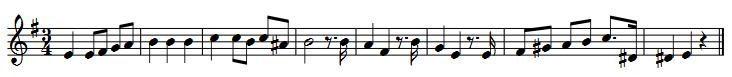 Построить цепочки интервалов в тональности. Определить их тоновую величину. Например, A-dur натуральный и гармонический.От T – 4↓, 2↑, 7↓, 5↑, 3↓ , 5↑ , 2↓ , 4↓; От D – 6↑, 2↓, 5↓, 7↑ , 3↓ , 2↑.Построить 4ув. и 2 ув  от звука «f» и разрешить.Построить аккордовую последовательность:Т6- S6-Д6- VI3- II6-Д7-Т3- S6/4- S6/4г.-Д6/5-Т3- III6-Т6.As - dur	и  F –dur.Сделать инструментальную и вокальную группировку данных мелодий.Написать хроматическую гамму В durНаписать диатонические лады от звука «ми»Сделать энгармоническую замену интервала «ре-фа»Построить все пройденные аккорды от звука «а»Примерные задания для устного опроса:пение пройденных гамм, отдельных ступеней, в том числе альтерированных,пение пройденных интервалов от звука вверх и вниз,пение пройденных интервалов в тональности,пение пройденных аккордов от звука вверх и вниз,пение пройденных аккордов в тональности,определение на слух отдельно взятых интервалов и аккордов,определение на слух последовательности интервалов или аккордов в тональности,чтение одноголосного примера с листа,пение одноголосного примера, заранее выученного наизусть.Ответить на вопросы (возможны коллективное участие детей).Примечание: в письменные и устные задания для 5класса можно включить задания 4 класса или заменить аналогичными Вопросы к итоговой аттестации (группируются в билеты по 3 -4 вопроса).Что такое лад? Названия ступеней в ладу.Что такое тональность?Объясните разницу в терминах: параллельные, одноимѐнные, энгармонически равные тональности. Приведите примеры.Перечислите тональности по квинтовому кругу. Как появляются знаки в тональностях?Тональности 1-й степени родства (примеры). Проанализируйте тональный план заданного произведения.Виды мажора и минора.Что такое хроматизм? Виды хроматизмов. Хроматическая гамма. Правила еѐ записи в мажоре и миноре.Что такое модуляция? Виды модуляций.Что такое интервал? Простые и составные интервалы, мелодические и гармонические интервалы. Консонансы и диссонансы.Обращение интервалов.Тритоны. Характерные интервалы в мажоре и миноре.Что такое аккорд? Перечислите основные аккорды. Названия звуков в аккордах.Виды трезвучий и септаккордов. От чего зависят названия трезвучий и септаккордов?Функции аккордов в ладу.Уменьшѐнные трезвучия в мажоре и миноре.Самые употребительные септаккорды в ладу (V, VII ступени).Что такое метр? Что такое ритм? Назовите основные длительности. Знаки увеличения длительностей.Синкопа. Виды синкоп.Что такое такт? Что такое размер такта? Виды размеров.Знаки сокращения нотного письма.Особые ритмические группы.Группировка длительностей в такте. Правила группировки в инструментальной музыке.Правила группировки в вокальной музыке.Для чего нужен музыкальный ключ? Какие ключи вы знаете?Что такое «гармония»? Какие вы знаете гармонические обороты?.(Каждый вопрос предполагает обязательную иллюстрацию примерами).Экзаменационные требованияПримерные требования на экзамене в 3классеВариант 1.Письменно – - Записать самостоятельно музыкальный диктант, соответствующий уровню данной группы. - Построить диатонические интервалы 2м., и 3б. в тональности ми-бемоль мажор и разрешить их.- Построить  4ув и 5 ум в тональности ми-бемоль мажор и разрешить.- Построить главные трезвучия с обращениями и разрешениями соль миноре.- Построить трезвучия от звука  «ми»  (4 вида)- Построить в тональности  ля мажор  Д7 и разрешить.- Написать ключевые знаки в заданных тональностях.- Правильно сгруппировать мелодию.Устно:- пение пройденных гамм, отдельных ступеней, в том числе -альтерированных;- пение пройденных интервалов от звука вверх и вниз;- пение 4ув и 5ум в тональности;- пение аккордов Б3, М6 от звука  ля вверх и вниз;- пение субдоминантового трезвучия с обращением в тональности;- чтение одноголосного примера с листа;- пение одноголосного примера, заранее выученного наизусть.Определить на слух: ряд простых интервалов вне тональности; тритоны с разрешением; ряд аккордов, гаммы (виды мажора и минора)Вариант 2.Письменно – - Записать самостоятельно музыкальный диктант, соответствующий уровню данной группы. - Построить диатонические интервалы 2б., и 3м. в тональности до минор мажор и разрешить их.- Построить  4ув и 5 ум в тональности фа-диез минор и разрешить.- Построить главные трезвучия с обращениями и разрешениями си-бемоль мажор.- Построить трезвучия от звука  «ре»  (4 вида)- Построить в тональности  ля мажоре Д7 и разрешить.- Написать ключевые знаки в заданных тональностях.- Правильно сгруппировать мелодию.Устно:спеть три вида гаммы до-диез минор,- спеть натуральный и гармонический вид гаммы Ля-бемоль мажор,- спеть с разрешением в тональности фа минор II, IV,VI, VII повышенную ступени,- спеть от звука ре вверх м.2, м.6, от звука си вниз ч.4, м.7, от звука ми вверх б.3, б.6:- спеть в  тональностях Ми мажор и до минор субдоминантовое и доминантовое трезвучия с разрешением;- спеть в тональностях Ля мажор и фа-диез минор доминантовый септаккорд с разрешением;- определить на слух сыгранные вне тональности аккорды и интервалы;- определить на слух последовательность из интервалов или аккордов в тональности (см. нотный пример №60 в «Методических рекомендациях»);- спеть один из заранее выученных наизусть одноголосных примеров (например, Б.Калмыков, Г.Фридкин. Одноголосие: № 442, 469);- прочитать с листа мелодию соответствующей трудности (Б.Фридкин, Чтение с листа: №№280, 283).Примерные требования на итоговом экзамене в 5 классеВариант 1.Письменно - записать самостоятельно музыкальный диктант, соответствующий уровню группы. Устно:- пение гаммы до минор (гарм. вида) вверх, си-бемоль мажор вниз.- пение интервалов 3м. 6б. 4ч  от звука  ля вверх и вниз,- пение интервалов 4ув. 2ув   в тональности ля мажор,- пение аккордов Б3. Ув3, М4/6 Д3/4 от звука си,- пение последовательности аккордов T3  T6  S3  S4/6  D5\6  в тональности фа-диез минор,-  определение на слух отдельно взятых интервалов и аккордов,- определение на слух последовательности интервалов или аккордов в тональности,- чтение одноголосного примера с листа,- пение одноголосного примера, заранее выученного наизусть.Вариант 2. (для продвинутых групп)Письменно - записать самостоятельно музыкальный диктант, соответствующий уровню группы. Устно:- спеть с листа мелодию с дирижированием, соответствующую по трудности программным требованиям (Г.Фридкин.Чтение с листа: № 381);- спеть один из голосов выученного двухголосного примера в дуэте или с фортепиано (Б.Калмыков, Г.Фридкин. Двухголосие: № 201);- спеть  гармонический вид гаммы Ля-бемоль мажор, мелодический вид гаммы фа-диез минор;- спеть или прочитать вверх хроматическую гамму Ми-бемоль мажор, вниз до-диез минор;- спеть от звука ре вверх все большие интервалы, от звука си-бемоль вниз все малые интервалы;                                - спеть в тональности Си-бемоль мажор тритоны, в тональности фа минор характерные интервалы  с разрешением;- определить на слух несколько интервалов вне тональности;- спеть от звука соль вверх мажорный и минорный квартсектаккорды;- спеть в тональности Ми мажор вводный септаккорд с разрешением;- определить на слух аккорды вне тональности; - определить на слух последовательность из 8-10 интервалов или аккордов Примерные требования на итоговом экзамене в 6классеПисьменно:- написать диктант в объеме 8-10 тактов в пройденных тональностях и размерах, включающий отклонения в тональности первой степени родства, хроматические проходящие и вспомогательные звуки, движение по звукам пройденных аккордов, скачки на пройденные интервалы,  ритмические фигуры – различные виды внутритактовых и междутактовых синкоп, триолей, ритмов с залигованными нотами.Устно:- спеть с листа мелодию соответствующей программным требованиям трудности и дирижированием;- спеть  различные виды пройденных мажорных и минорных гамм от любой ступени;- спеть или прочитать хроматическую гамму;- спеть от звука вверх или вниз пройденные интервалы;                                - спеть в тональности (натуральный и гармонический вид) тритоны и характерные интервалы с разрешением;- разрешить данный интервал в возможные тональности. При необходимости сделать энгармоническую замену;- определить на слух несколько интервалов вне тональности;- спеть от звука вверх или вниз пройденные аккорды;- спеть в тональности пройденные аккорды;- разрешить данный мажорный или минорный аккорд как главный в возможные тональности; - разрешить данный септаккорд как главный в возможные тональности;- определить на слух аккорды вне тональности;- определить на слух последовательность из 6-8 интервалов или аккордов.Данные задания могут быть вариативны и изменяться в сторону упрощения заданий.ИТОГОВАЯ АТТЕСТАЦИЯПримерные экзаменационные билеты (устно)Билет №1. Правила. Главные трезвучия лада. Обращение трезвучия. Интонационные упражнения в тональности. Спеть гамму B dur натурального вида вниз. В этой тональности T3 и его обращения, D7 с разрешением.Интонационные упражнения от звука. Спеть от звука РЕ  2б, 4ч, М3, Б6.Спеть №  366  наизустьСпеть № 476    по нотамСлуховой анализ.Билет №2.Правила. Септаккорд.  Доминантовый  септаккорд.  Его  обращения  и  разрешения.Интонационные упражнения в тональности Спеть гамму c moll гармонического вида вниз. В этой тональности T3 –S4/6 – умVII7 - с разрешением.Интонационные упражнения от звука. Спеть от звука ДО  2б, 4ч, М3, Б6.Спеть №  371  наизустьСпеть №  439   по нотамСлуховой анализ.Билет №3. Правила. Главные трезвучия лада. Обращение трезвучия.Интонационные упражнения в тональности Спеть гамму А dur гармонического вида вниз. В этой тональности T3 – T6 –S3 – D2 с разрешением.Интонационные упражнения от звука. Спеть от звука ЛЯ  5ч, 6б, Б3, М4/6Спеть № 351   наизустьСпеть №  496   по нотамСлуховой анализ.Билет №4. Правила. Аккорд. Трезвучие. Виды трезвучий.Интонационные упражнения в тональности Спеть гамму D dur натурального вида вниз. В этой тональности T3 –S4/6 –мVII7 - с разрешением.Интонационные упражнения от звука Спеть от звука РЕ   5ч, 6б, Б3, М4/6Спеть №  442  наизустьСпеть №  501   по нотамБилет №5. Правила. Мажор  и  минор,  их  разновидности.  Параллельные и одноименные  тональности.Интонационные упражнения в тональности Спеть гамму h moll гармонического вида вверх. В этой тональности T3 – T6– D3/4 с разрешением.Интонационные упражнения от звука Спеть от звука СИ   3м, 5ч, Б4/6, М4/6.Спеть № 371   наизустьСпеть №  527   по нотамСлуховой анализ.Билет №6.Правила. Интервалы. Простые интервалы. Две величины интервала.  Интонационные упражнения в тональности Спеть гамму g moll гармонического вида вверх В этой тональности T3 –S4/6 D5/6  –- с разрешением.Спеть от звука СОЛЬ   5ч, 6м, Б3, М4/6Спеть №  351  наизустьСпеть №  439   по нотамСлуховой анализ.Билет №7.Правила. Лады народной музыки.Интонационные упражнения в тональности Спеть гамму d moll гармонического вида вверх. В этой тональности T3 – S6– D7 с разрешением.Интонационные упражнения от звука Спеть от звука  РЕ  4ч, 7м, Б4/6, М4/6. Спеть № 406   наизустьСпеть №  476   по нотамСлуховой анализ.Билет №8. Правила. Обращение интервалов. Консонансы и диссонансы.Интонационные упражнения в тональности Спеть гамму e moll гармонического вида вниз.  В этой тональности T3 –S4/6 D5/6  –- с разрешением.Интонационные упражнения от звука Спеть от звука ДО   5ч, 6м, Б3, М4/6Спеть №  366  наизустьСпеть №  429   по нотамСлуховой анализ.Билет №9. Правила.  Септаккорд. Вводные  септаккорды.   Интонационные упражнения в тональности Спеть гамму F dur натурального вида вида вниз. В этой тональности T3 – S4/6– умVII7с разрешением.Интонационные упражнения от звука. Спеть от звука  ФА  2м, 4ч, М3, Б6.Спеть №  406  наизустьСпеть №   501  по нотамСлуховой анализ.Билет №10. Правила. Буквенные  обозначения  звуков  и  тональностей.  Тритоны.Интонационные упражнения в тональности Спеть гамму G dur гармонического вида вверх  В этой тональности T3 T6– D3/4 ––- с разрешением.Интонационные упражнения от звука Спеть от звука СИ   5ч, 6м, Б3, М4/6Спеть № 442   наизустьСпеть №  429   по нотамСлуховой анализ.Примерные экзаменационные задания (письменно)Вариант № 1.а). Разделите мелодию на такты, сделайте инструментальную группировку. б). Определите и подпишите тональность мелодии, особенности лада.Укр. нар. песня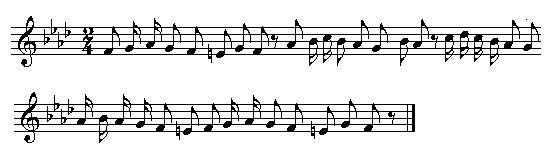 2. Напишите гаммы: от «фа» (все ↑) мажор гармонический, минор мелодический, минор хроматический.Постройте и разрешите цепочку тритонов и характерные интервалы в мажорной тональности предыдущего задания.«Переведите» названия тональностей, поставьте ключевые знаки:As, Fis, c, е, g, Е, cis.Постройте от звука «ре» (без разрешения):ум.5, м.6, м.7, Б6/3, D7.м.2, ч.5, б.7, Ув.5/3, Ум.VII7.Постройте и разрешите аккорды в мажорной тональности вопроса № 2 или № 4 (в любой): D4/3, S6/4, S6, МVII7, Т6/3.Вариант № 2.Перепишите мелодию, разделите на такты и сгруппируйте звуки по правилам инструментальной группировки:б). Подпишите тональность, особенности лада.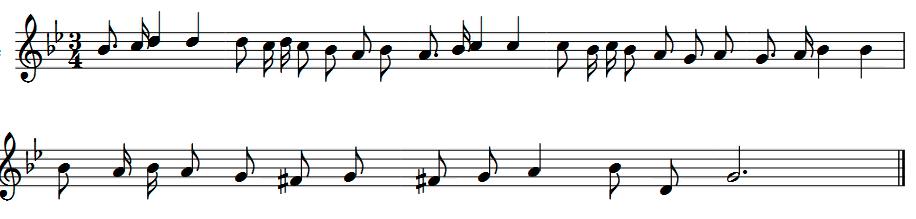 Напишите гаммы от «ля» минор гармонический ↑,мажор гармонический↓, мажор хроматический↑.Постройте и разрешите цепочку тритонов и характерные интервалы в гармоническом миноре предыдущего вопроса.Напишите буквенные названия тональностей и ключевые знаки: мажорные тональности в хроматическом порядке.Постройте от звука «си» (без разрешений):↑ Ум.5/3, м.7, б.3, ч.5, D7;б.3, ч.5, М.5/3, Б6/4, ув.4.Постройте и разрешите аккорды в любой мажорной тональности из задания № 4: T6/4, S6/3, T6/3, D4/3, Ум.VII6/5, Т5/3V  Методическое обеспечение учебного процесса.Методические рекомендации по основным формам работыИнтонационные упражненияОдной из задач учебного предмета сольфеджио является формирование навыка чистого интонирования. Интонационные упражнения включают в себя пение гамм и различных тетрахордов, отдельных ступеней, мелодических оборотов, секвенций, интервалов в тональности и от звука, аккордов в тональности и от звука. На начальном этапе обучения рекомендуется петь интонационные упражнения хором или группами, а затем переходить к индивидуальному исполнению. Интонационные упражнения исполняются без аккомпанемента на фортепиано с предварительной настройкой, но в отдельных случаях допустима «помощь» фортепиано в виде гармонического аккомпанемента, подчеркивающего тяготение, ладовую краску. Интонационные упражнения в начале обучения выполняются в среднем темпе, в свободном ритме; в дальнейшем желательна определенная ритмическая организация. На начальном этапе обучения рекомендуется использовать ручные знаки, карточки с порядковыми номерами ступеней, «лесенку», изображающую ступени гаммы и другие наглядные пособия.Интонационные упражнения могут быть многоголосными. Рекомендуется пропевание интервалов, аккордов и их последовательностей в гармоническом (двухголосном, трехголосном) звучании.Интонационные упражнения выполняются как в ладу, так и от звука (вверх и вниз). С помощью интонационных упражнений можно прорабатывать теоретический материал, подготовиться к сольфеджированию, чтению с листа, активизировать слух и память перед музыкальным диктантом или слуховым анализом.Сольфеджирование и чтение с листаСольфеджирование способствует выработке правильных певческих навыков, интонационной точности, формированию дирижерского жеста, развитию чувства ритма, воспитанию сознательного отношения к музыкальному тексту.С первых уроков необходимо следить за правильным звукоизвлечением, дыханием, положением корпуса при пении. Следует учитывать особенности детского голосового аппарата, работать в удобном диапазоне («до» первой октавы – «ре», «ми» второй), постепенно расширяя его. Примеры для сольфеджирования и для чтения с листа должны исполняться с дирижированием (на начальном этапе возможно тактирование). В младших классах рекомендуется сольфеджирование и чтение с листа хором, группами с постепенным переходом к индивидуальному исполнению. Развитию внутреннего слуха и внимания способствует исполнение мелодии фрагментами хором и одним учеником, вслух и про себя.Сольфеджирование и чтение с листа предполагает пение без аккомпанемента фортепиано, но в трудных интонационных оборотах или при потере ощущения лада можно поддержать пение гармоническим сопровождением. Отдельным видом работы является исполнение песен  с аккомпанементом фортепиано по нотам (на начальном этапе - с сопровождением педагога, в старших классах – со своим собственным).Примеры для сольфеджирования и чтения с листа должны опираться на интонации пройденных интервалов, аккордов, знакомые мелодические обороты, включать известные ритмические фигуры. Естественно, примеры для чтения с листа должны быть проще. Перед началом исполнения любого примера необходимо его проанализировать с точки зрения известных мелодических оборотов, движения по звукам аккордов, интервалов, нахождения определенных ритмических рисунков. Как подготовительное упражнение можно использовать сольмизацию примеров (проговаривание названий звуков в ритме с дирижированием). Очень важна художественная ценность исполняемых примеров, доступность их для данного возраста, стилистическое разнообразие.Как можно раньше следует вводить пение двухголосных примеров с использованием параллельного движения голосов, подголосочного склада с преобладанием унисонов. Работа над имитационным двухголосием начинается с пения канонов. Двухголосные примеры исполняются вначале группами, затем с аккомпанементом одного из голосов (педагогом, другим учеником, самостоятельно), дуэтами. В двухголосии также необходимо приучать учеников к дирижированию, в том числе и при исполнении одного из голосов на фортепиано.В старших классах одним из видов сольфеджирования является исполнение песен, романсов с собственным аккомпанементом на фортепиано по нотам. Этот вид задания должен учитывать степень владения учеником фортепиано, технические и координационные трудности не должны заслонять от учеников первоочередную задачу – исполнение музыкального произведения. Очень важен подбор репертуара для подобных заданий: он должен быть посильным, понятным ученикам и в то же время представлять несомненную художественную ценность. Воспитание музыкального вкуса – еще одна из задач уроков сольфеджио, и наибольшее возможности для этого представляют такие формы работы как сольфеджирование, слуховой анализ.Ритмические упражненияРитмические упражнения необходимы для развития чувства метроритма – важной составляющей комплекса музыкальных способностей.  На начальном этапе обучения следует опираться на то, что у детей восприятие ритма связано с двигательной реакцией, будь то ходьба, танцевальные движения, бег, хлопки. Поэтому целесообразно на уроках сольфеджио на начальном этапе уделять большое внимание различным двигательным упражнениям и детскому оркестру из ударных инструментов, даже при наличии в программе таких предметов как ритмика и оркестр (оркестр К. Орфа, коллективное инструментальное музицирование и т.д.). Можно рекомендовать самые разнообразные ритмические упражнения:простукивание ритмического рисунка знакомой песни, мелодии (карандашом, хлопками, на ударных инструментах);повторение ритмического рисунка, исполненного педагогом; простукивание ритмического рисунка по нотной записи, на карточках;проговаривание ритмического рисунка с помощью закрепленных за длительностями определенных слогов;исполнение ритмического остинато к песне, пьесе;ритмический аккомпанемент к мелодии, песне, пьесе;ритмическая партитура, двух- и трехголосная;ритмические каноны (с текстом, на слоги);ритмический диктант (запись ритмического рисунка мелодии или ритмического рисунка, исполненного на ударном инструменте, хлопками, карандашом).Каждая новая ритмическая фигура должна быть, прежде всего, воспринята эмоционально и практически проработана в ритмических упражнениях, а затем - включена в другие виды работы: сольфеджирование, чтение с листа, музыкальный диктант.Большую роль в развитии чувства метроритма играет дирижирование. Необходимо на раннем этапе обучения обращать внимание учеников на ритмическую пульсацию (доли), вводить различные упражнения – тактирование, выделение сильной доли - для дальнейшего перехода к дирижированию. На протяжении нескольких лет планомерно отрабатываются навыки дирижерского жеста в разных размерах, в том числе, при чтении с листа и при пении двухголосия. Начинать работу с дирижерским жестом лучше при пении знакомых выученных мелодий и слушании музыки.Слуховой анализЭтот вид работы подразумевает развитие музыкального восприятия учеников. Не следует ограничивать слуховой анализ лишь умением правильно определять сыгранные интервалы или аккорды в ладу или от звука. Слуховой анализ – это, прежде всего, осознание услышанного. Соответственно, необходимо учить детей эмоционально воспринимать услышанное и уметь слышать в нем конкретные элементы музыкального языка. Для этого нужно использовать и примеры из музыкальной литературы, и специальные инструктивные упражнения.При прослушивании одноголосной мелодии необходимо обращать внимание на ладовые, структурные особенности (членение на фразы, повторы, секвенции), определять размер, узнавать в ней знакомые мелодические и ритмические обороты.При прослушивании многоголосного построения необходимо обращать внимание на знакомые гармонические обороты из аккордов, интервалов, на тип фактуры.При слуховом анализе фрагментов из музыкальной литературы необходимо обращать внимание учеников на соотношение определенных элементов музыкального языка и эмоциональной выразительности музыки. В дидактических примерах можно требовать более детального разбора:- анализ звукорядов, гамм, отрезков гамм;- отдельных ступеней лада и мелодических оборотов;- ритмических оборотов;- интервалов в мелодическом звучании вверх и вниз от звука и в тональности;- интервалов в гармоническом звучании от звука и в тональности;- последовательности из нескольких интервалов в тональности (с определением величины интервала и его положения в тональности);- аккордов в мелодическом звучании с различным чередованием звуков в тональности и от звука;- аккордов в гармоническом звучании от звука и в тональности (с определением их функциональной принадлежности);- последовательности из аккордов в тональности (с определением их функциональной принадлежности);Желательно, чтобы дидактические упражнения были организованы ритмически.На начальном этапе обучения слуховой анализ проходит, как правило, в устной форме. В старших классах возможно использование письменной формы работы, но рекомендуется это делать после предварительного устного разбора, так как это способствует осознанию целостности музыкального построения и развитию музыкальной памяти.Музыкальный диктантМузыкальный диктант – форма работы, которая способствует развитию всех составляющих музыкального слуха и учит осознанно фиксировать услышанное. Работа с диктантами в классе предполагает различные формы: устные диктанты (запоминание и пропевание на  нейтральный слог и с названием нот 2-4-тактовой мелодии после двух-трех проигрываний);диктант по памяти (запись выученной в классе или дома мелодии);ритмический диктант (запись данного ритмического рисунка или запись ритмического рисунка мелодии);музыкальный диктант с предварительным разбором (совместный анализ с преподавателем особенностей структуры мелодии, размера, ладовых особенностей, движения мелодии, использованных ритмических рисунков). На предварительный разбор отводится 2-3 проигрывания (5-10 минут), затем ученики приступают к записи мелодии. Эту форму диктанта целесообразно широко использовать в младших классах, а также при записи мелодий, в которых появляются новые элементы музыкального языка;музыкальный диктант без предварительного разбора (запись диктанта в течение установленного времени за определенное количество проигрываний, обычно 8-10 прогрываний в течение 20-25 минут). Эта форма диктанта наиболее целесообразна для  учащихся старших классов, так как предполагает уже сформированное умение самостоятельно анализировать мелодию.Перед началом работы над мелодическим диктантом необходима тщательная настройка в тональности, для которой можно использовать интонационные упражнения, сольфеджирование, задания по слуховому анализу.Навык записи мелодии формируется постепенно и требует постоянной тщательной работы на каждом уроке. Записанный диктант предполагает его проверку с анализом допущенных ошибок и дальнейшую работу в классе и дома. Ученики могут определить и подписать в диктанте новые или знакомые мелодические обороты, ритмические фигуры, подобрать к диктанту второй голос или аккомпанемент, выучить его наизусть, транспонировать письменно или устно в другие тональности. Музыкальным материалом для диктанта могут служить примеры из музыкальной литературы, специальных сборников диктантов, а также мелодии, сочиненные самим преподавателем.Творческие заданияРазвитие творческих способностей учащихся играет в процессе обучения огромную роль. В творческих заданиях ученик может реализовать свою индивидуальность, психологически раскрепоститься, испытать радостные эмоции. Все это вместе способствует формированию интереса к музыкальной деятельности. Творческие задания на уроках сольфеджио активизируют слуховое внимание, тренируют различные стороны музыкального слуха, музыкальную память, развивают художественный вкус. Вместе с тем необходимо творческие задания тесно связывать с основными разделами курса сольфеджио, так как их целью является закрепление теоретических знаний, формирование основных умений и навыков (запись мелодий, определение на слух, интонирование).    Творческие задания можно начинать с начального этапа  обучения. Детям более доступны творческие упражнения, связанные с ритмической импровизацией. Простейшие мелодические задания на начальном этапе могут состоять в допевании, досочинении мелодии (формирование ощущения ладового тяготения). В дальнейшем задания могут содержать импровизацию ритмических и мелодических вариантов, и, наконец, сочинение собственных мелодических и ритмических построений. Постепенно в творческие задания добавляются упражнения, связанные с подбором и сочинением второго голоса, аккомпанемента, сначала из предложенных звуков или аккордов, затем с самостоятельным поиском гармонических средств. Данные задания каждый педагог может разнообразить, опираясь на собственный опыт и музыкальный вкус. Творческие задания эффективны на всех этапах обучения. Кроме того, они помогают выявить детей, имеющих склонности к импровизации, композиции, и направить внимание на развитие данных способностей, а возможно, и будущую профессиональную ориентацию.Рекомендации по организации самостоятельной работы обучающихсяСамостоятельные занятия по сольфеджио являются необходимым условием для успешного овладения теоретическими знаниями, формирования умений и навыков. Самостоятельная работа опирается на домашнее задание, которое должно содержать новый изучаемый в данный момент материал и закрепление пройденного, а также включать  разные формы работы:- выполнение теоретического (возможно письменного) задания,- сольфеджирование мелодий по нотам,- разучивание мелодий наизусть, - транспонирование,- интонационные упражнения (пение гамм, оборотов, интервалов, аккордов),- исполнение двухголосных примеров с собственным аккомпанементом,- игру на фортепиано интервалов, аккордов, последовательностей,- ритмические упражнения,- творческие задания (подбор баса, аккомпанемента, сочинение мелодии, ритмического рисунка).Объем задания должен быть посильным для ученика. Необходимо разъяснить учащимся, что домашние занятия должны быть регулярными от урока к уроку, ежедневными или через день, по 10-20 минут. Задания должны выполняться в полном объеме. Начинать подготовку к следующему уроку лучше с той части задания, которая предусматривает проработку новых теоретических сведений, с упражнений на развитие музыкальной памяти (заучивание наизусть, транспонирование), или с тех форм работы, которые вызывают у ученика наибольшие трудности, чтобы иметь возможность в течение недели проработать данное задание несколько раз. На уроках нужно показывать ученикам, как работать над каждым видом домашнего задания (как разучить одноголосный, двухголосный пример, как прорабатывать интервальные, аккордовые последовательности, интонационные упражнения).  Ученикам надо объяснить, как можно самостоятельно работать над развитием музыкального слуха и памяти, подбирая по слуху различные музыкальные примеры, записывая мелодии по памяти, сочиняя и записывая музыкальные построения.VI Список учебно-методической литературыУчебная литератураБаева Н., Зебряк Т. Сольфеджио 1 -2 класс. /Н. Баева, Т. Зебряк.-Ленинград: «Советский композитор», 1980. Барабошкина А. Сольфеджио 1 класс ДМШ. / А. Барабошкина – М.: «Музыка», 1986.Барабошкина А. Сольфеджио 2 класс ДМШ. / А. Барабошкина – М.: «Музыка», 1987.Вахромеев В. А. Сольфеджио / В. А. Вахромеев. – М.: «Музыка», 1966.Давыдова Е., Запорожец С. Сольфеджио. 3 класс ДМШ./ Е. Давыдова, С. Запорожец -  М.: «Музыка», 1976.Давыдова Е. Сольфеджио 4 класс ДМШ./ Е. Давыдова -  М.: «Музыка», 2007Давыдова Е. Сольфеджио 5 класс ДМШ./ Е. Давыдова - М.: «Музыка», 1991Драгомиров П. Учебник сольфеджио./ П. Драгомиров - М.: «Музыка» 2010Драмбян А. Чтение с листа на уроках сольфеджио./ А. Драмбян М.: «Музыка», 1970Золина Е. Домашние задания по сольфеджио 1-7 классы./ Е. Золина - М.: «Престо», 2007Калинина Г. Рабочие тетради по сольфеджио 1-7 классы./ Г. Калинина -  М., 2000-2005Калмыков Б., Фридкин Г. Сольфеджио. Часть 1. Одноголосие./ Б. Калмыков, Г. Фридкин - М.: «Музыка», 2004Калмыков Б., Фридкин Г. Сольфеджио. Часть 2 Двухголосие./ Б. Калмыков, Г. Фридкин. - М.: «Музыка», 2006Котикова Н. Сольфеджио для ДМШ./ Н. Котикова – Ленинградское отд.: «Музыка», 1974Металлиди Ж. Сольфеджио. Мы играем, сочиняем и поем. Для 1- классов детской музыкальной школы./ Ж. Металлиди - СПб: «Композитор», 2008Металлиди Ж. Сольфеджио. Мы играем, сочиняем и поем. Для 2- классов детской музыкальной школы./ Ж. Металлиди - СПб: «Композитор», 2008Островский А., Соловьев С., Шокин В. Сольфеджио./ А. Островский , С. Соловьев , В. Шокин -  М.: «Классика-XXI», 2003Первозванская Т. Мир музыки. Учебник сольфеджио 1 класс./ Т. Первозванская-СПб.: «Композитор», 2004Первозванская Т. Мир музыки. Учебник сольфеджио 2 класс./ Т. Первозванская-СПб.: «Композитор», 2005Первозванская Т. Мир музыки. Рабочая тетерадь по сольфеджио 1 класс Санкт-Петербург.,2004Первозванская Т. Мир музыки. Рабочая тетерадь по сольфеджио 2 класс Санкт-Петербург.,2004Русяева И. Одноголосные примеры для чтения с листа на уроках сольфеджио./ И. Русяева – М.: «Советский композитор», 1989Фридкин Г. Чтение с листа на уроках сольфеджио./ Г. Фридкин - М.: «Музыка», 1982Фролова Ю. Сольфеджио. Подготовительный класс./ Ю. Фролова – Ростов-на-Дону:  «Феникс», 2000.Фролова Ю. Сольфеджио. 1-3 класс./ Ю. Фролова – Ростов-на-Дону:  «Феникс», 2000.Учебно-методическая литератураАндреева М. От примы до октавы.Ч.2./ М. Андреева - М.: «Советский композитор» 1978.Барабошкина А. Музыкальная грамота в двух книгах./ А Барабошкина. – Ленинград: «Музыка», 19823.Быканова Е., Стоклицкая Т. Музыкальные диктанты 1-4 классы. ДМШ. /  Е. Быканова, Т. Стоклицкая - М., «Советский композитор», 1979 Бырченко Т. В. С песенкой по лесенке. Методическое пособие для подготовительных классов ДМШ./ Т. В. Бырченко - М., «Советский композитор», 1983Вахромеев В. Элементарная теория музыки./ В. Вахромеев - М., 1983.Ёжикова Г. Музыкальные диктанты V-VII классы ДМШ./ Г. Ёжикова М.: «Советский композитор»,  1977.Зебряк Т. Музыкальная грамота в сказках и сказочках./ Т. Зебряк – М.: «Кифара», 2007Ладухин Н. 1000 примеров музыкального диктанта. М.: «Композитор», 1981Лежнева О. Ю. Практическая работа на уроках сольфеджио. Диктант, Слуховой анализ./ О. Ю. Лежнева.- М.: «Владос», 2003.Максимов С. Е. Музыкальная грамота./ С. Е. Максимов - М.: «Музыка», 1979.Музыкальные занимательные диктанты.4-7 классы. Составитель Г.Ф. Калинина.-М.,2002 Музыкальные диктанты для детской музыкальной школы Сост. Ж.Металлиди, А.Перцовская- . М. СПб. «Музыка», 1995Русяева И. Одноголосные диктанты. Вып.1 / И. Русяева -  М.: «Музыка», 1983.Русяева И. Одноголосные диктанты. Вып.2 / И. Русяева -  М.: «Музыка», 1984.Хвостенко В. Задачи и упражнения по элементарной теории музыки./ В. Хвостенко - М.: «Музыка», 1973.Методическая литература Андреева М., Надеждина В., Фокина Л. Методическое пособие по музыкальному диктанту./ М. Андреева, В. Надеждина, Л. Фокина  - М.: «Музыка»,1975Барабошкина А. Методическое пособие к учебнику сольфеджио для 1 класса ДМШ. / А, Барабошкина – М.: «Музыка»,  1972. Вахромеев В. А. Вопросы методики преподавания сольфеджио в ДМШ /В. А. Вахромеев - М.: «Музыка»,  1978.Давыдова Е. Сольфеджио. 4 класс. ДМШ Методическое пособие./ Е. Давыдова -  М.: «Музыка», 1978.Калугина М. , Халабузарь П. Воспитание творческих навыков на уроках сольфеджио.\ М. Калугина, П. Халабузарь  - М., «Советский композитор», 1987Калужская Т. Сольфеджио 6 класс ДМШ. Учебно-методическое пособие. / Т. Калужская - М.: «Музыка», 1988.Картавцева М.развитие творческих навыков на уроках сольфеджио./ М. Картавцева - М.: «Музыка», 1978.Котляревская–Крафт М.,. Москалькова И., Сольфеджио. Учебное пособие для подготовительных  отделений. / М. Котляревская–Крафт, И. Москалькова -.СПб., 1995г.Лукомская В. Слуховой гармонический анализ в курсе сольфеджио./ В. Лукомская – Ленинград: «Музыка»,1983.Незванов Б. Интонирование в курсе сольфеджио./ Б. Незванов – Ленинград: «Музыка», 1985.Ромм Р. Изучение тональностей в ДМШ./ Р. Ромм - М.: «Музыка», 1977..Классы1– 5 6 Максимальная учебная нагрузка(в часах)412,5 82,5 Количествочасов на аудиторные занятия247,5 49,5 Количествочасов на внеаудиторные занятия165 33 №№Наименование раздела, темы Вид учебного занятияОбщий объем времени (в часах)Общий объем времени (в часах)Общий объем времени (в часах)Общий объем времени (в часах)№№Наименование раздела, темы Вид учебного занятияМаксимальная учебная нагрузкаСамостоятельная работаСамостоятельная работаАудиторные занятия1Высокие и низкие звуки. Знакомство с клавиатурой фортепиано. Урок2,511,51,52Нотный стан. Ключи. Ноты скрипичного ключа. Правила записи нот. Урок2,511,51,53 Длительности нот . Ритм. Метр. Пульс. Доля. Паузы.Урок52334Тон и полутон. Знаки изменения высоты звуков.Урок2,511,51,55Такт. Тактовая черта. Размер 2/4Урок52336Текущий контрольКонтрольный урок2,511,51,57Лад. Мажор и минор. Тоника. Тональность.Урок2,511,51,58Гамма. Строение мажорной гаммы. Гамма до мажор. Устойчивые и неустойчивые звуки.Урок52339Размер ¾. Половинная нота с точкой.Урок523310Фраза. Мотив. Опевание устойчивых ступеней.Урок523311Текущий контроль Контрольный урок2,511,51,512Изучение элементов гаммы Ре мажор. Транспонирование.Урок523313Изучение элементов гаммы Соль мажор. Урок523314Изучение элементов гаммы Фа мажорУрок523315Запись одноголосных диктантов в размере 2/4Урок2,511,51,516Затакт четверть, две восьмые в размере 2/4Урок523317Текущий контрольКонтрольный урок2,511,51,518Изучение элементов гаммы Си-бемоль мажорУрок2,511,51,519Запись одноголосных диктантов в размере 3/4Урок2,511,51,520Размер  4/4Урок523321ИнтервалыУрок523322Промежуточный контрольКонтрольный урок2,511,51,5ИТОГО:82,53349,549,51Повторение материала 1 классаУрок7,534,52Изучение тональностей. Тетрахорд. Ключевые знаки Урок5233Мажорные и минорные (параллельные гаммы ) Переменный лад.Урок2,511,54Тональность ля минорУрок2,511,55Текущий контрольКонтрольный урок2,511,56Затакт четверть в  размере 3/ 4Урок2,511,57Три вида минораУрок5238Ритм четверть с точкой и восьмаяУрок5239СеквенцияУрок52310Текущий контрольКонтрольный урок2,511,511Интервалы. Тоновая величина интервалов. Чистые интервалы.Урок2,511,512Тональность ми минорУрок2,511,513Интервалы 2м. 2б от звука.Урок2,511,514Тональность ре минорУрок2,511,515Интервалы 3м, 3б от звука.Урок52316Тональность си минорУрок2.511,517Тоническое трезвучиеУрок2,511,518Ритмическая группачетыре шестнадцатыхУрок2,511,519Текущий контрольКонтрольный урок2,511,520Обращения интерваловУрок2,511,521Интервалы 6м. 6б, 7м, 7бУрок52322Обращения тонического трезвучияУрок52323Тональность соль минорУрок2,511,524Промежуточный контрольКонтрольный урок2,511,5ИТОГО:82,53349,51Повторение материала 2 классаУрок7,534,52Тональности Ля мажор, фа-диез минорУрок5233Ритмы восьмая и две шестнадцатых, две шестнадцатых и восьмаяУрок5234Текущий контрольКонтрольный урок2,511,55Главные трезвучия ладаУрок5236Тональности Ми-бемоль мажор, до минорУрок5237Закрепление всех простых интерваловУрок2,511,58Тональности Ми мажор, до-диез минорУрок5239Текущий контрольКонтрольный урок2,511,510Пунктирный ритмУрок52311Тритоны в натуральном мажоре и гармоническом минореУрок52312Обращения трезвучийУрок52313Виды трезвучий. Трезвучия от звука.Урок2,511,514Тональности Ля-бемоль мажор и фа минорУрок52315Текущий контрольКонтрольный урок2,511,516Доминантовый септаккорд в тональностиУрок52317Размер 3/ 8Урок52318ПовторениеУрок52319Промежуточный контрольЭкзамен 2,511,5ИТОГО:82,53349,51Повторение материала 3 классаУрок7,534,52Тональности Си мажор, соль-диез минорУрок5233Главные трезвучия с обращениями и разрешениями.Урок5234Текущий контрольКонтрольный урок2,511,55Ритм четверть с точкой и две шестнадцатыеУрок2,511,56Построение обращений трезвучия от звука.(8 аккордов от звука)Урок5237СинкопаУрок5238Отклонение, модуляцияУрок5239Текущий контрольКонтрольный урок2,511,510Тональности Ре-бемоль мажор, си-бемоль минорУрок52311ТриольУрок52312Уменьшенное трезвучие на VII ступени мажора и гармонического минораУрок52313Обращения доминантового септаккордаУрок7,534,514Текущий контрольКонтрольный урок2,511,515Размер 6/8Урок52316Построение аккордов в тональностиУрок2,511,517Повторение Урок7,534,518Промежуточный контрольКонтрольный урок2,511,5ИТОГО:82,53349,51Повторение материала 4 классаУрок7,534,52Тональности Фа-диез мажор, ре-диез минорУрок2,511,53Гармонический мажорУрок2,511,54Тритоны на II  и VI ступенях натурального минора и гармонического мажораУрок5235Текущий контрольКонтрольный урок2,511,56Ув.2 и ум.7 в гармоническом мажоре и минореУрок5237Тональности Соль-бемоль мажор, ми-бемоль минорУрок2,511,58Вводные септаккорды в мажоре и минореУрок5239Ритмические фигуры с залигованными нотамиУрок52310Промежуточный  контрольКонтрольный урок2,511,511Тональности с 7 знаками в ключе. Квинтовый круг тональностейУрок52312Буквенные обозначения звуков и тональностей. Переменный размер.Урок2,511,513Ум.4 и ув.5 в гармоническом мажоре и минореУрок2,511,514Хроматизм, альтерация. Хроматические вспомогательные звукиУрок52315Хроматические проходящие звуки. Хроматическая мажорная гаммаУрок52316Ритмические группы с шестнадцатыми в размерах 3/8,6/8Урок2,511,517Текущий контрольКонтрольный урок2,511,518Характерные интервалыУрок52319Вводные септаккорды от звукаУрок7,534,520Минорная хроматическая гаммаУрок523ИТОГО:82,53349,51Повторение: кварто-квинтовый круг, буквенные обозначения тональностей, тональности 1 степени родстваУрок5232Натуральный, гармонический, мелодический вид мажора и минораУрок2,511,53Тритоны в натуральном и гармоническом мажоре и минореУрок2,511,54Характерные интервалы гармонического мажора и минора (ум.7, ув.2, ум.4, ув.5)Урок5235Хроматические проходящие и вспомогательные звукиУрок2,511,56Текущий контрольКонтрольный урок2,511,57Правописание хроматической гаммы (в основе мажор и минор)Урок2,511,58Главные и побочные трезвучия в тональности. Обращения и разрешения главных трезвучийУрок5239Уменьшенные трезвучия в натуральном и гармоническом виде мажора и минора, их разрешенияУрок2,511,510Увеличенное трезвучие в гармоническом виде мажора и минора, разрешенияУрок52311Главные септаккорды. Повторение Доминантового септаккорда с обращениямиУрок2,511,512Промежуточный контрольКонтрольный урок2,511,513Вводный септаккорд в натуральном и гармоническом мажоре и гармоническом минореУрок2,511,514Септаккорд II ступени в натуральном и гармоническом мажоре и минореУрок2,511,515Текущий контрольКонтрольный урок2,511,516Разрешение диатонических интерваловУрок7,534,517Сложные виды синкоп, ритмические фигуры с залигованными нотамиУрок7,534,518Текущий контрольКонтрольный урок2,511,519Период, предложения, каденции, расширение, дополнение в периодеУрок523Построение аккордов от звукаУрок2,511,520Составные интервалыУрок52321Повторение 523ИТОГО:82,53349,5